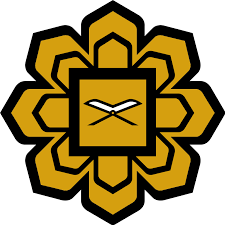 INTERNATIONAL ISLAMIC UNIVERSITY MALAYSIAK/C/D/I/O ………………………………………………          PURCHASE REQUISITION FORM                REQUESTOR			: ………………………………………………………………………………………………………………………….POSITION	                           :……………………………………………………………………..  STAFF NO : …………………….… DEPARTMENT/UNIT 		: ……………………………………………………………………………TEL & EXT. NO		: ………………………………………………………………………………	           SUPPLY	                        MAINTENANCE	              EQUIPMENT	                      OTHERSITEM REQUESTED	     :……………………………………………………………………………………………………………………………………  PURPOSE/ JUSTIFICATION(students/staffs/others used): ….…………………………………………………………………………………ESTIMATED PRICE          : RM…………………………………………*to attach specifications/photo/brochure/sample if anySOURCE OF FUND	     : OPERATING/STUDENT ACTIVITY TRUST/TRUST FUND        SIGNATURE		    : ……………………………………………………………     DATE : ………………………………..…………        Check by Finance Unit:        ___________________________Recommended by:						Approved by:________________________			   		___________________________Authorized Administrative Officer:				Dean/Director:Official Stamp:						   	Official Stamp:Date:							   	Date: